Duty of Care Controlled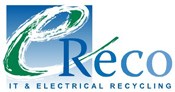 Waste Transfer Note.30337This Disclaimer: This certificate issued by Printbyte Ltd t,a MGI Technology as verification of recycling MGI consumable waste in acordance with EReco IT & Electrical recycling scheme.      CURRENT HOLDER OF THE WASTE (TRANSFEROR)       CURRENT HOLDER OF THE WASTE (TRANSFEROR)       CURRENT HOLDER OF THE WASTE (TRANSFEROR)       CURRENT HOLDER OF THE WASTE (TRANSFEROR)       CURRENT HOLDER OF THE WASTE (TRANSFEROR)  CompanyPrintbyte Ltd t/a MGI TechnologySIC CodeSIC Code18.12/9 AddressUnit 9 Maylands Business Centre Redbourn RoadHemel Hempstead  HP2 7ESUKUnit 9 Maylands Business Centre Redbourn RoadHemel Hempstead  HP2 7ESUKUnit 9 Maylands Business Centre Redbourn RoadHemel Hempstead  HP2 7ESUKPARTY COLLECTING THE WASTE (CARRIER / TRANSFEREE)PARTY COLLECTING THE WASTE (CARRIER / TRANSFEREE)PARTY COLLECTING THE WASTE (CARRIER / TRANSFEREE)PARTY COLLECTING THE WASTE (CARRIER / TRANSFEREE)PARTY COLLECTING THE WASTE (CARRIER / TRANSFEREE)PARTY COLLECTING THE WASTE (CARRIER / TRANSFEREE)NameUK Mail Group PLC   CB/ZN5111ZHUK Mail Group PLC   CB/ZN5111ZHUK Mail Group PLC   CB/ZN5111ZHUK Mail Group PLC   CB/ZN5111ZHUK Mail Group PLC   CB/ZN5111ZHAddress464 EXPRESS HOUSE BERKSHIRE AVENUE464 EXPRESS HOUSE BERKSHIRE AVENUE464 EXPRESS HOUSE BERKSHIRE AVENUE464 EXPRESS HOUSE BERKSHIRE AVENUE464 EXPRESS HOUSE BERKSHIRE AVENUEDESCRIPTION OF WASTEDESCRIPTION OF WASTEDescription of the waste being transferredEuropean Waste Catalogue CodeSpent Toner Cartridges08-03-18